基本信息基本信息 更新时间：2024-05-14 11:06  更新时间：2024-05-14 11:06  更新时间：2024-05-14 11:06  更新时间：2024-05-14 11:06 姓    名姓    名穆杨雪穆杨雪年    龄25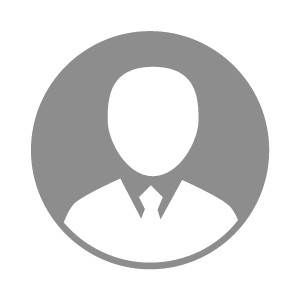 电    话电    话下载后可见下载后可见毕业院校四川水利职业技术学院邮    箱邮    箱下载后可见下载后可见学    历本科住    址住    址期望月薪5000-10000求职意向求职意向养猪技术员,猪病技术员养猪技术员,猪病技术员养猪技术员,猪病技术员养猪技术员,猪病技术员期望地区期望地区四川省四川省四川省四川省教育经历教育经历就读学校：四川水利职业技术学院 就读学校：四川水利职业技术学院 就读学校：四川水利职业技术学院 就读学校：四川水利职业技术学院 就读学校：四川水利职业技术学院 就读学校：四川水利职业技术学院 就读学校：四川水利职业技术学院 工作经历工作经历工作单位：蓉职聘招聘 工作单位：蓉职聘招聘 工作单位：蓉职聘招聘 工作单位：蓉职聘招聘 工作单位：蓉职聘招聘 工作单位：蓉职聘招聘 工作单位：蓉职聘招聘 自我评价自我评价本人兴趣广泛，经常组织体育活动，多次参加自行车比赛多次拿得团体奖项
擅长与人交际，做事认真态度好。具备较强的逻辑思维和判断能力、组织管理能力，对事情认真负责。独立性强，不乏良好的团队协调和合作能力。吃苦耐劳、待人和睦、善于与人交往、能与人协调工作、有很强的上进心和持久的工作热情。本人兴趣广泛，经常组织体育活动，多次参加自行车比赛多次拿得团体奖项
擅长与人交际，做事认真态度好。具备较强的逻辑思维和判断能力、组织管理能力，对事情认真负责。独立性强，不乏良好的团队协调和合作能力。吃苦耐劳、待人和睦、善于与人交往、能与人协调工作、有很强的上进心和持久的工作热情。本人兴趣广泛，经常组织体育活动，多次参加自行车比赛多次拿得团体奖项
擅长与人交际，做事认真态度好。具备较强的逻辑思维和判断能力、组织管理能力，对事情认真负责。独立性强，不乏良好的团队协调和合作能力。吃苦耐劳、待人和睦、善于与人交往、能与人协调工作、有很强的上进心和持久的工作热情。本人兴趣广泛，经常组织体育活动，多次参加自行车比赛多次拿得团体奖项
擅长与人交际，做事认真态度好。具备较强的逻辑思维和判断能力、组织管理能力，对事情认真负责。独立性强，不乏良好的团队协调和合作能力。吃苦耐劳、待人和睦、善于与人交往、能与人协调工作、有很强的上进心和持久的工作热情。本人兴趣广泛，经常组织体育活动，多次参加自行车比赛多次拿得团体奖项
擅长与人交际，做事认真态度好。具备较强的逻辑思维和判断能力、组织管理能力，对事情认真负责。独立性强，不乏良好的团队协调和合作能力。吃苦耐劳、待人和睦、善于与人交往、能与人协调工作、有很强的上进心和持久的工作热情。本人兴趣广泛，经常组织体育活动，多次参加自行车比赛多次拿得团体奖项
擅长与人交际，做事认真态度好。具备较强的逻辑思维和判断能力、组织管理能力，对事情认真负责。独立性强，不乏良好的团队协调和合作能力。吃苦耐劳、待人和睦、善于与人交往、能与人协调工作、有很强的上进心和持久的工作热情。本人兴趣广泛，经常组织体育活动，多次参加自行车比赛多次拿得团体奖项
擅长与人交际，做事认真态度好。具备较强的逻辑思维和判断能力、组织管理能力，对事情认真负责。独立性强，不乏良好的团队协调和合作能力。吃苦耐劳、待人和睦、善于与人交往、能与人协调工作、有很强的上进心和持久的工作热情。其他特长其他特长